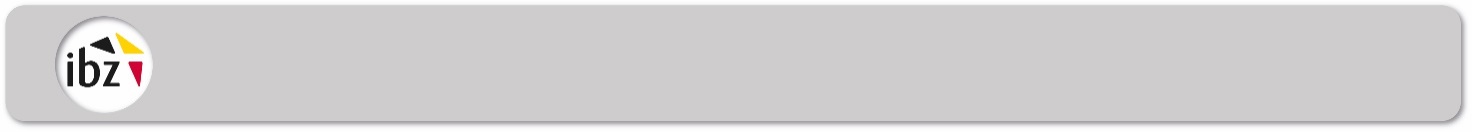 Ontvangstmelding van een voordrachtsakte van kandidaten voor het Vlaams Parlement uit De voorzitter van het kieskringhoofdbureau B erkent een voordracht van kandidaten voor verkiezing van de het Vlaams Parlement van 09 juni 2024 ontvangen te hebben de kieskringNaamVoornaamGedaan te: Handtekeningen